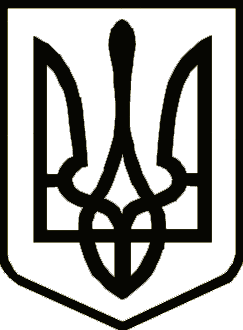  УкраїнаНОВГОРОД-СІВЕРСЬКА РАЙОННА РАДА  ЧЕРНІГІВСЬКОЇ ОБЛАСТІРІШЕННЯ(двадцять дев’ята сесія сьомого скликання)                                                                                      24 травня 2019 року                                                                               № 455 м. Новгород-СіверськийПро хід виконання районної Програми оздоровлення та відпочинку дітей Новгород-Сіверського району на 2016-2020 рокиЗаслухавши інформацію про хід виконання районної Програми оздоровлення та відпочинку дітей Новгород-Сіверського району на             2016-2020 роки, затвердженої рішенням Новгород-Сіверської районної ради Чернігівської області від 27 квітня 2016 року № 55 із змінами, керуючись пунктом 16 частини 1 статті 43 Закону України «Про місцеве самоврядування в Україні», районна рада вирішила:1. Інформацію про хід виконання районної Програми оздоровлення та відпочинку дітей Новгород-Сіверського району на 2016-2020 роки (далі-Програма) взяти до відома.2. Новгород-Сіверській районній державній адміністрації Чернігівської області продовжити виконання цієї Програми.	3. Контроль за виконанням рішення покласти на постійну комісію районної ради з питань регламенту, законності і правопорядку, гуманітарної сфери, соціального захисту населення, сім’ї та молоді.Голова районної ради                                                              В. М. КауфманПогоджено:Заступник головирайонної державної адміністрації					Н.М. ЧугаєваНачальник відділу інформаційної діяльності,комунікацій з громадськістю та правовогозабезпечення районної державної адміністрації			Ю.М. Білий Начальник відділу з юридичних питань та комунальної власності  виконавчого апарату районної ради                       		Т.В. Щепочкіна